Задачи 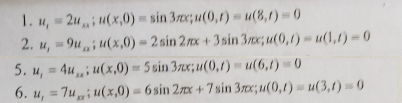 Вот все условие: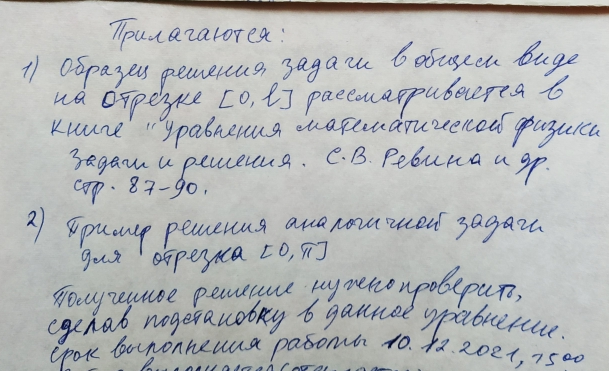 Пример: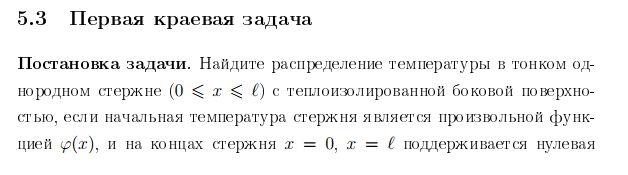 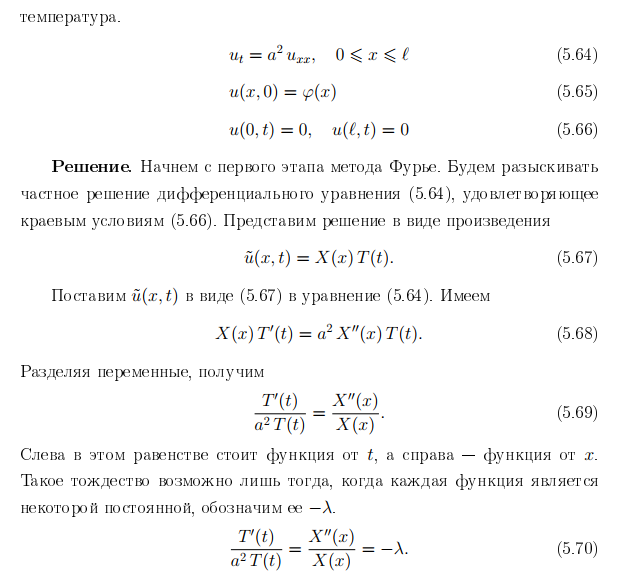 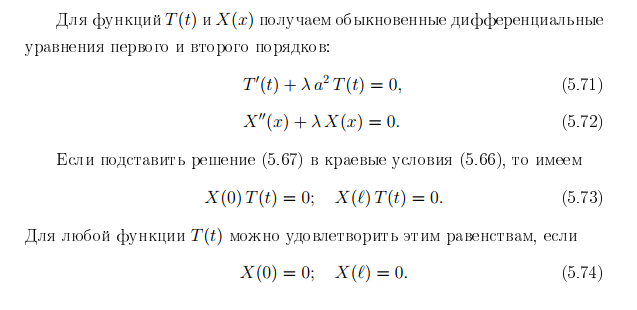 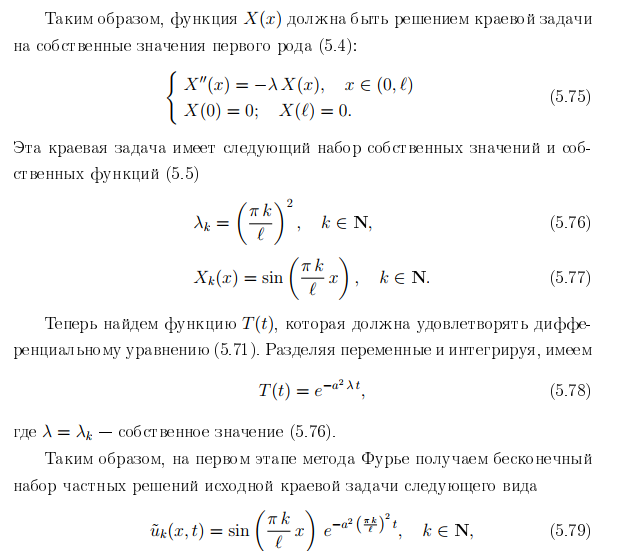 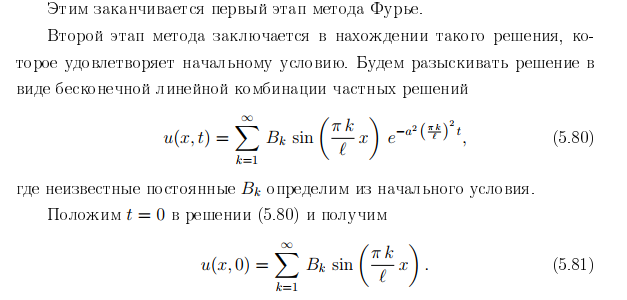 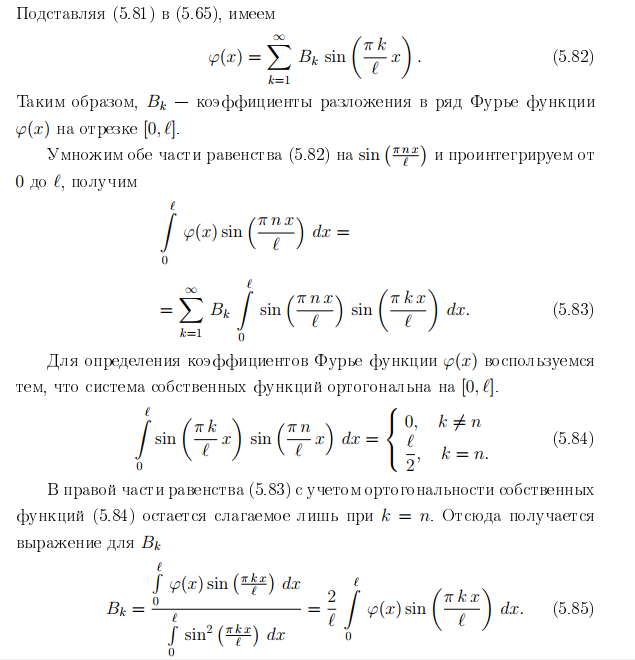 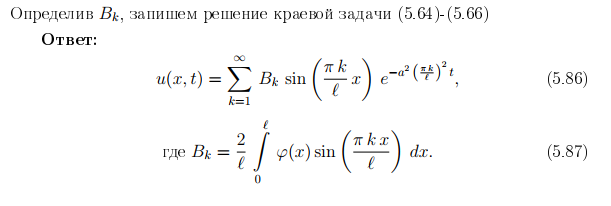 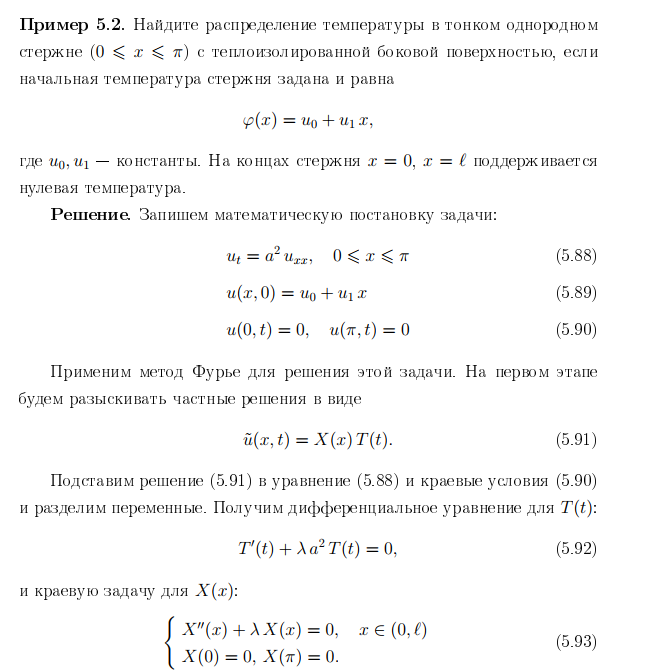 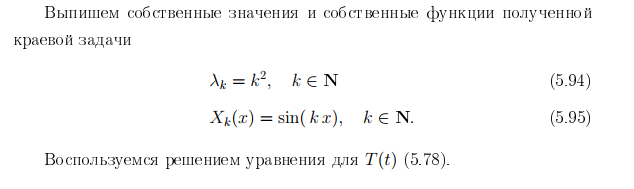 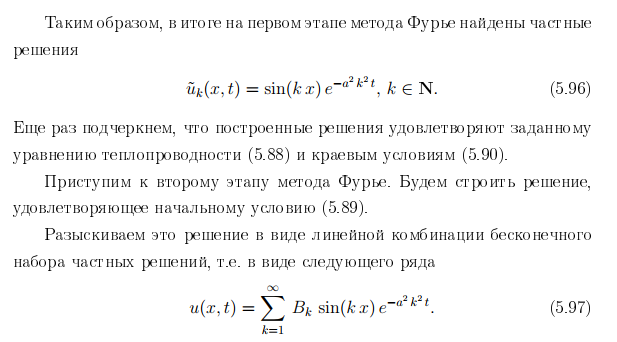 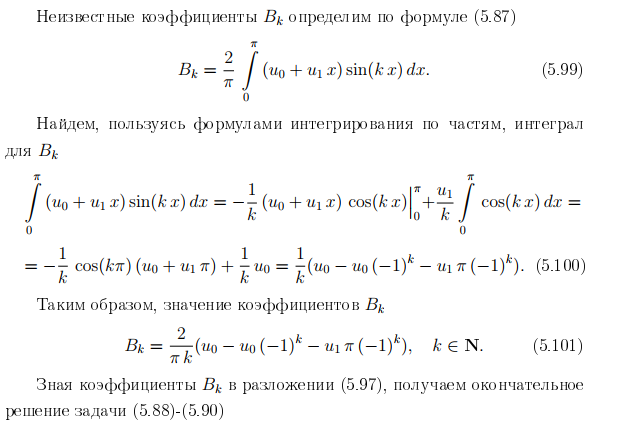 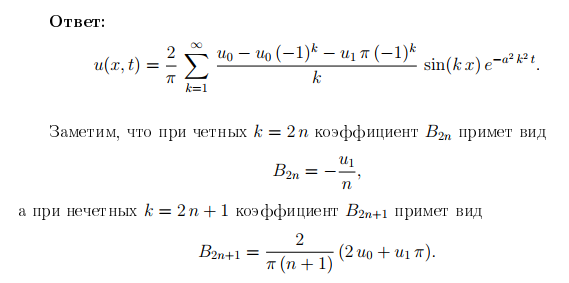 